关于参加全省法院规范化管理系列培训班（第三期）的通知本院相关部门、各基层法院：法治是营商环境的核心要素之一，是“最好的营商环境”。为进一步加强广大干警对法治化营商环境的理解，促进我省法院推进法治化营商环境建设工作取得实效，根据《2020年全省法院教育培训计划》，法官学院拟于4月28日举办全省法院规范化管理系列培训班（第三期），现将相关事项通知如下：一、培训对象省法院机关各审判业务部门负责人及员额法官、审判综合业务部门全体人员；各中级、基层法院院领导、审判业务部门负责人及员额法官、审判综合业务部门（审管办、研究室）全体人员。二、培训方式本次培训采取通过“钉钉”软件网络直播方式授课。三、培训时间2020年4月28日（星期二），13：30—16：30。四、培训内容《推进法治化营商环境建设相关问题研究》授课人：省法院研究室     张  颖五、培训要求1.各级法院对此次培训要认真做好组织保障工作，确保参加培训的人员用手机或电脑下载钉钉软件注册。   2.方法步骤。步骤一：下载软件，打开手机软件商店或应用宝搜索“钉钉”，下载软件并安装。步骤二：注册登录，通过输入手机号，收到验证码按时限输入，设置密码并牢记，通过支付宝或身份证实名认证，完成注册。步骤三：打开钉钉软件点击右上角加号，再点击扫一扫，扫描“全省法院规范化管理培训班”二维码入群，即可观看直播授课。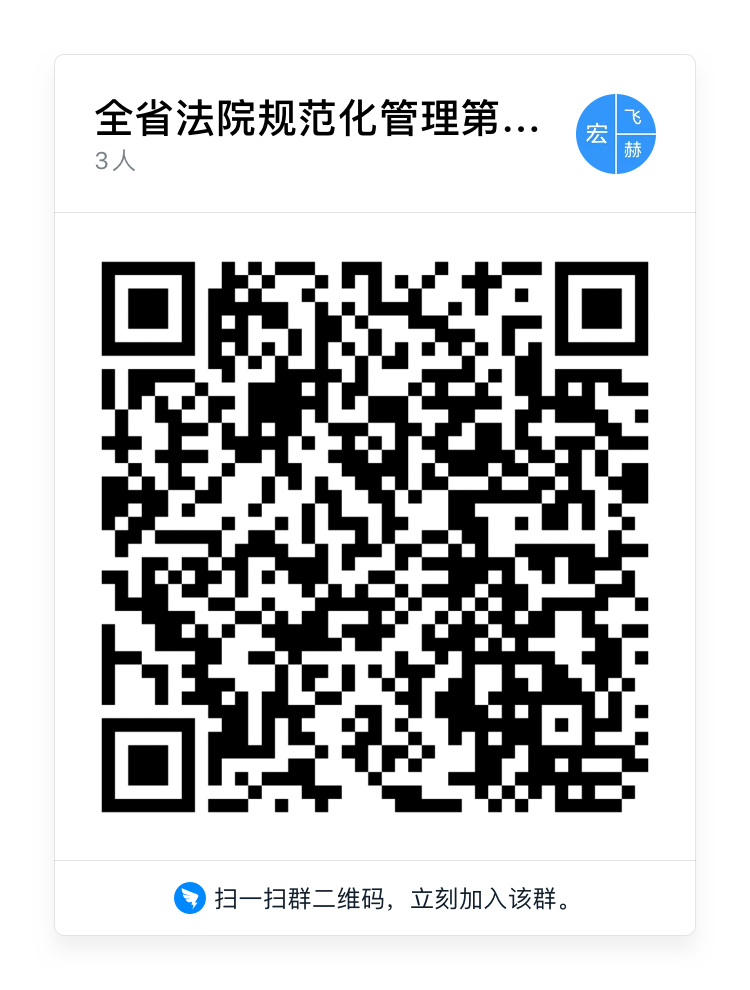 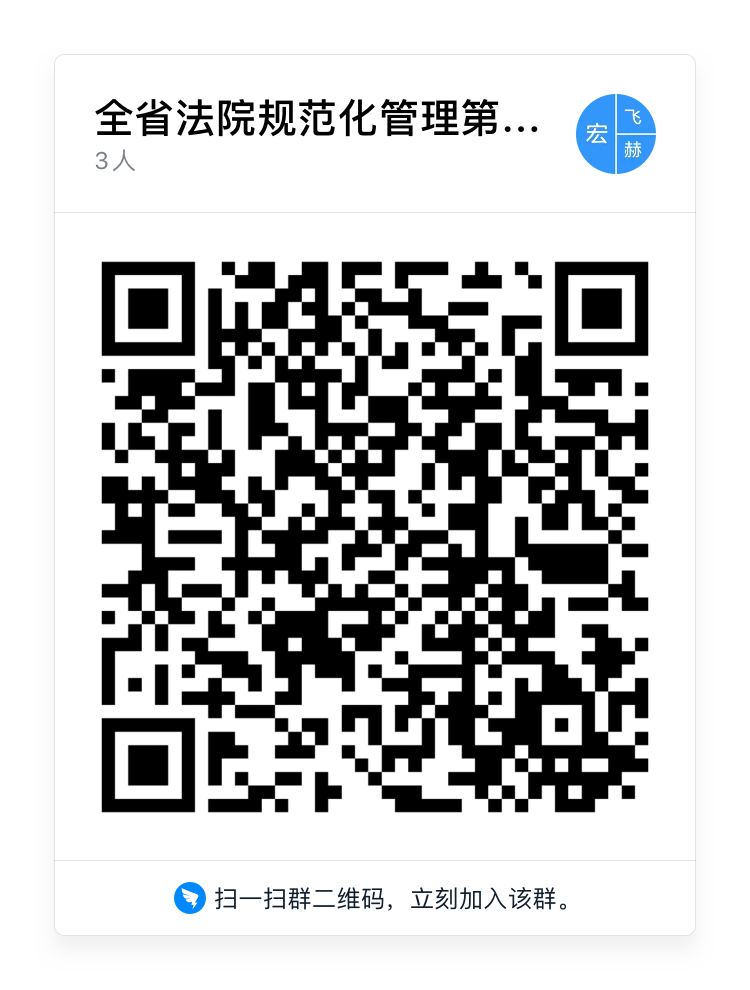 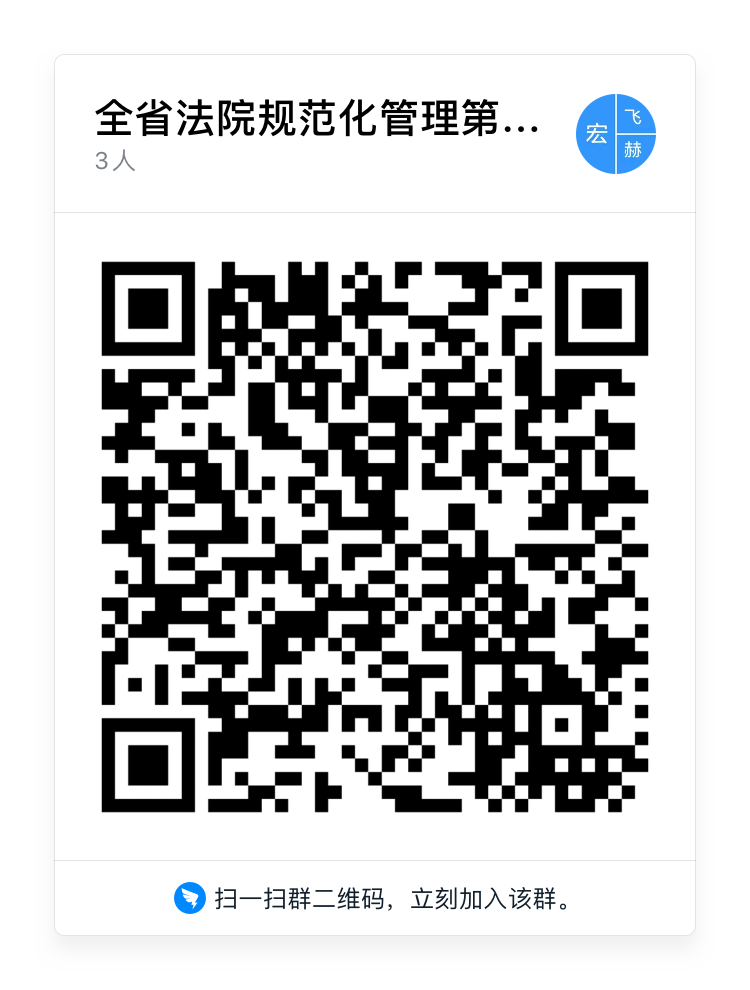 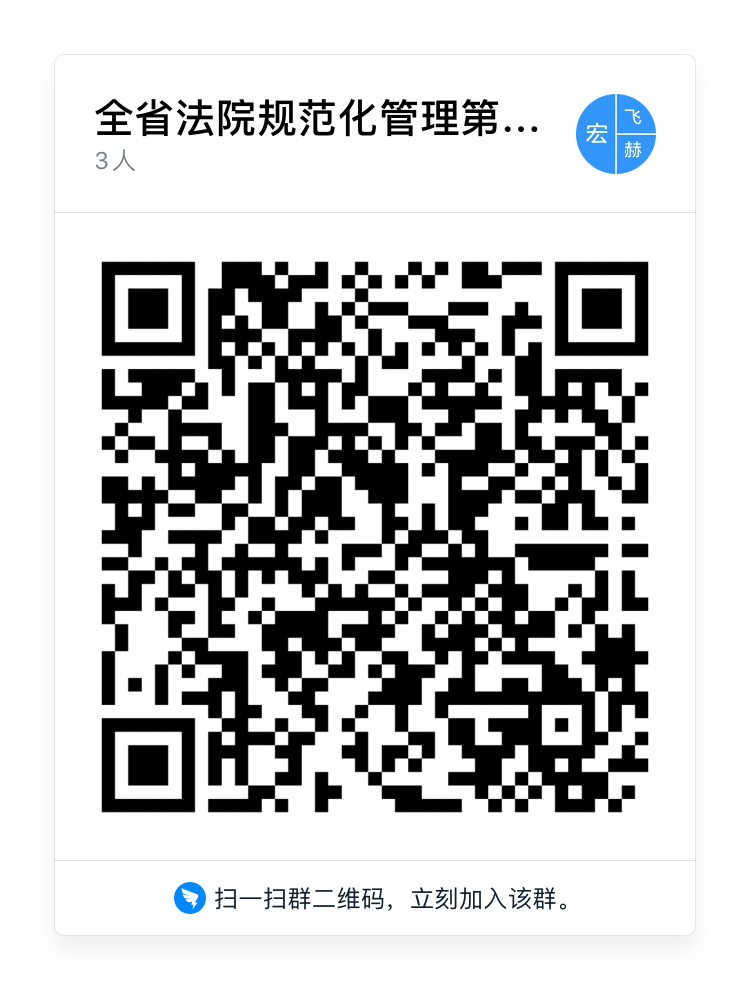 3.请参加培训人员于4月27日前完成软件注册并扫描二维码进入“全省法院规范化管理（第三期）培训班”群。4.2020年4月28日（星期二）下午13:30开始直播，请参加培训学员确保网络安全畅通，提前登录钉钉进入培训群，更改群内名称为单位+姓名，点击签到观看直播授课。5.各级法院技术部门要提供技术保障并指导参加培训学员下载钉钉软件完成注册，加入培训群。省法院联系人：高晓宏、杨飞、付桐赫电  话：13504487623、18510170906、18686643201市法院联络员：宣教处齐文聪 13644405802                             2020年4月26日